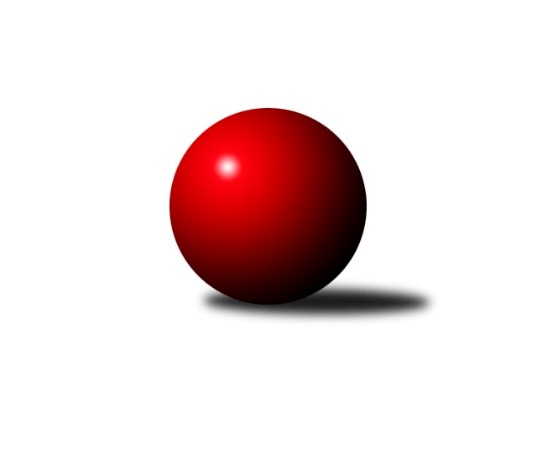 Č.16Ročník 2022/2023	30.4.2024 Krajská soutěž 1.třídy KV 2022/2023Statistika 16. kolaTabulka družstev:		družstvo	záp	výh	rem	proh	skore	sety	průměr	body	plné	dorážka	chyby	1.	Kuželky Aš E	15	12	2	1	141 : 39 	(49.5 : 26.5)	1619	26	1140	479	33.9	2.	Kuželky Aš F	14	9	2	3	107 : 61 	(54.5 : 31.5)	1554	20	1104	450	43.9	3.	Slovan K.Vary D	15	8	2	5	93 : 87 	(52.0 : 50.0)	1534	18	1102	432	45.7	4.	SKK K.Vary B	14	8	1	5	100 : 68 	(63.0 : 35.0)	1527	17	1113	414	46.9	5.	TJ Lomnice F	14	8	1	5	85 : 83 	(50.5 : 43.5)	1516	17	1095	421	51.9	6.	Kuželky Aš D	15	8	0	7	105 : 75 	(33.0 : 37.0)	1558	16	1130	428	44.7	7.	So.Útvina B	14	5	1	8	76 : 92 	(39.0 : 43.0)	1475	11	1049	426	49.8	8.	TJ Šabina B	15	5	0	10	73 : 107 	(46.5 : 65.5)	1420	10	1019	402	57.5	9.	Kuž.Ji.Hazlov D	15	5	0	10	64 : 116 	(42.0 : 70.0)	1491	10	1069	422	51.7	10.	Kuž.Ji.Hazlov C	14	4	0	10	58 : 110 	(41.0 : 53.0)	1498	8	1078	420	53.1	11.	Loko Cheb D	15	3	1	11	58 : 122 	(37.0 : 53.0)	1492	7	1092	400	53.7Tabulka doma:		družstvo	záp	výh	rem	proh	skore	sety	průměr	body	maximum	minimum	1.	Kuželky Aš E	8	7	0	1	77 : 19 	(17.0 : 9.0)	1709	14	1777	1610	2.	SKK K.Vary B	7	6	0	1	66 : 18 	(38.0 : 18.0)	1630	12	1714	1580	3.	TJ Lomnice F	7	6	0	1	55 : 29 	(30.0 : 20.0)	1485	12	1569	1424	4.	So.Útvina B	7	5	1	1	60 : 24 	(28.5 : 21.5)	1551	11	1644	1486	5.	Kuželky Aš F	7	5	1	1	58 : 26 	(31.5 : 12.5)	1632	11	1702	1583	6.	Kuželky Aš D	7	5	0	2	60 : 24 	(8.0 : 6.0)	1616	10	1666	1581	7.	Slovan K.Vary D	8	4	2	2	53 : 43 	(32.0 : 26.0)	1533	10	1612	1480	8.	TJ Šabina B	7	4	0	3	46 : 38 	(29.0 : 25.0)	1446	8	1517	1366	9.	Kuž.Ji.Hazlov C	7	3	0	4	36 : 48 	(23.0 : 27.0)	1487	6	1536	1443	10.	Loko Cheb D	8	2	1	5	38 : 58 	(25.0 : 27.0)	1579	5	1646	1514	11.	Kuž.Ji.Hazlov D	7	2	0	5	25 : 59 	(19.5 : 34.5)	1518	4	1586	1426Tabulka venku:		družstvo	záp	výh	rem	proh	skore	sety	průměr	body	maximum	minimum	1.	Kuželky Aš E	7	5	2	0	64 : 20 	(32.5 : 17.5)	1633	12	1805	1551	2.	Kuželky Aš F	7	4	1	2	49 : 35 	(23.0 : 19.0)	1564	9	1701	1417	3.	Slovan K.Vary D	7	4	0	3	40 : 44 	(20.0 : 24.0)	1518	8	1695	1446	4.	Kuželky Aš D	8	3	0	5	45 : 51 	(25.0 : 31.0)	1557	6	1621	1462	5.	Kuž.Ji.Hazlov D	8	3	0	5	39 : 57 	(22.5 : 35.5)	1491	6	1618	1385	6.	SKK K.Vary B	7	2	1	4	34 : 50 	(25.0 : 17.0)	1501	5	1662	1391	7.	TJ Lomnice F	7	2	1	4	30 : 54 	(20.5 : 23.5)	1522	5	1620	1461	8.	Kuž.Ji.Hazlov C	7	1	0	6	22 : 62 	(18.0 : 26.0)	1501	2	1670	1391	9.	TJ Šabina B	8	1	0	7	27 : 69 	(17.5 : 40.5)	1416	2	1599	1293	10.	Loko Cheb D	7	1	0	6	20 : 64 	(12.0 : 26.0)	1475	2	1582	1414	11.	So.Útvina B	7	0	0	7	16 : 68 	(10.5 : 21.5)	1456	0	1551	1364Tabulka podzimní části:		družstvo	záp	výh	rem	proh	skore	sety	průměr	body	doma	venku	1.	Kuželky Aš E	10	7	2	1	91 : 29 	(31.5 : 16.5)	1633	16 	5 	0 	1 	2 	2 	0	2.	Slovan K.Vary D	10	7	1	2	72 : 48 	(35.0 : 33.0)	1551	15 	4 	1 	1 	3 	0 	1	3.	Kuželky Aš F	10	6	1	3	66 : 54 	(31.0 : 23.0)	1542	13 	3 	1 	1 	3 	0 	2	4.	SKK K.Vary B	10	5	1	4	66 : 54 	(44.0 : 28.0)	1522	11 	3 	0 	1 	2 	1 	3	5.	TJ Lomnice F	10	5	1	4	53 : 67 	(32.5 : 29.5)	1494	11 	5 	0 	0 	0 	1 	4	6.	Kuželky Aš D	10	5	0	5	71 : 49 	(21.0 : 27.0)	1582	10 	3 	0 	1 	2 	0 	4	7.	So.Útvina B	10	4	1	5	58 : 62 	(25.5 : 24.5)	1496	9 	4 	1 	0 	0 	0 	5	8.	TJ Šabina B	10	4	0	6	57 : 63 	(33.0 : 39.0)	1424	8 	3 	0 	2 	1 	0 	4	9.	Loko Cheb D	10	3	1	6	54 : 66 	(28.0 : 28.0)	1511	7 	2 	1 	3 	1 	0 	3	10.	Kuž.Ji.Hazlov C	10	3	0	7	38 : 82 	(26.0 : 36.0)	1455	6 	3 	0 	2 	0 	0 	5	11.	Kuž.Ji.Hazlov D	10	2	0	8	34 : 86 	(24.5 : 47.5)	1467	4 	0 	0 	4 	2 	0 	4Tabulka jarní části:		družstvo	záp	výh	rem	proh	skore	sety	průměr	body	doma	venku	1.	Kuželky Aš E	5	5	0	0	50 : 10 	(18.0 : 10.0)	1637	10 	2 	0 	0 	3 	0 	0 	2.	Kuželky Aš F	4	3	1	0	41 : 7 	(23.5 : 8.5)	1636	7 	2 	0 	0 	1 	1 	0 	3.	SKK K.Vary B	4	3	0	1	34 : 14 	(19.0 : 7.0)	1597	6 	3 	0 	0 	0 	0 	1 	4.	TJ Lomnice F	4	3	0	1	32 : 16 	(18.0 : 14.0)	1543	6 	1 	0 	1 	2 	0 	0 	5.	Kuželky Aš D	5	3	0	2	34 : 26 	(12.0 : 10.0)	1539	6 	2 	0 	1 	1 	0 	1 	6.	Kuž.Ji.Hazlov D	5	3	0	2	30 : 30 	(17.5 : 22.5)	1554	6 	2 	0 	1 	1 	0 	1 	7.	Slovan K.Vary D	5	1	1	3	21 : 39 	(17.0 : 17.0)	1565	3 	0 	1 	1 	1 	0 	2 	8.	Kuž.Ji.Hazlov C	4	1	0	3	20 : 28 	(15.0 : 17.0)	1583	2 	0 	0 	2 	1 	0 	1 	9.	So.Útvina B	4	1	0	3	18 : 30 	(13.5 : 18.5)	1467	2 	1 	0 	1 	0 	0 	2 	10.	TJ Šabina B	5	1	0	4	16 : 44 	(13.5 : 26.5)	1416	2 	1 	0 	1 	0 	0 	3 	11.	Loko Cheb D	5	0	0	5	4 : 56 	(9.0 : 25.0)	1519	0 	0 	0 	2 	0 	0 	3 Zisk bodů pro družstvo:		jméno hráče	družstvo	body	zápasy	v %	dílčí body	sety	v %	1.	Václav Vieweg 	Kuželky Aš D 	26	/	15	(87%)		/		(%)	2.	František Mazák st.	Kuželky Aš E 	25	/	15	(83%)		/		(%)	3.	František Mazák ml.	Kuželky Aš E 	24	/	12	(100%)		/		(%)	4.	Ludvík Maňák 	TJ Lomnice F 	24	/	14	(86%)		/		(%)	5.	Vladimír Míšanek 	Kuželky Aš E 	22	/	14	(79%)		/		(%)	6.	Pavel Benčík 	Kuž.Ji.Hazlov D 	22	/	15	(73%)		/		(%)	7.	Radovan Duhai 	Kuželky Aš F 	20	/	14	(71%)		/		(%)	8.	František Korbel 	Slovan K.Vary D 	17	/	14	(61%)		/		(%)	9.	Blanka Martinková 	SKK K.Vary B  	16	/	10	(80%)		/		(%)	10.	Václav Hlaváč ml.	Slovan K.Vary D 	16	/	10	(80%)		/		(%)	11.	Aleš Lenomar 	TJ Šabina B 	16	/	13	(62%)		/		(%)	12.	Filip Kalina 	So.Útvina B 	16	/	13	(62%)		/		(%)	13.	Karel Pejšek 	So.Útvina B 	16	/	14	(57%)		/		(%)	14.	Petr Bubeníček 	So.Útvina B 	14	/	9	(78%)		/		(%)	15.	Jiří Gabriško 	SKK K.Vary B  	14	/	10	(70%)		/		(%)	16.	Stanislav Květoň 	TJ Šabina B 	14	/	11	(64%)		/		(%)	17.	František Repčík 	Kuželky Aš D 	14	/	13	(54%)		/		(%)	18.	Jan Ritschel 	TJ Lomnice F 	14	/	14	(50%)		/		(%)	19.	Radek Duhai 	Kuželky Aš F 	12	/	6	(100%)		/		(%)	20.	Libor Kupka 	SKK K.Vary B  	12	/	7	(86%)		/		(%)	21.	Michaela Pešková 	TJ Šabina B 	12	/	10	(60%)		/		(%)	22.	Lukáš Zeman 	Slovan K.Vary D 	12	/	15	(40%)		/		(%)	23.	Marie Hertelová 	Kuželky Aš D 	11	/	8	(69%)		/		(%)	24.	Miroslav Jurda 	Kuž.Ji.Hazlov D 	11	/	13	(42%)		/		(%)	25.	Miloš Peka 	Kuž.Ji.Hazlov C 	10	/	7	(71%)		/		(%)	26.	Nikola Stehlíková 	Kuželky Aš F 	10	/	8	(63%)		/		(%)	27.	Adolf Klepáček 	Loko Cheb D  	10	/	8	(63%)		/		(%)	28.	Karel Stehlík 	Kuželky Aš F 	10	/	9	(56%)		/		(%)	29.	Jiří Vácha 	Loko Cheb D  	10	/	10	(50%)		/		(%)	30.	Ivan Rambousek 	Loko Cheb D  	10	/	12	(42%)		/		(%)	31.	Jiří Plavec 	Kuželky Aš E 	10	/	12	(42%)		/		(%)	32.	Vojtěch Mazák 	Kuželky Aš F 	8	/	7	(57%)		/		(%)	33.	Milada Viewegová 	Kuželky Aš D 	8	/	8	(50%)		/		(%)	34.	Zdeněk Kříž ml.	Slovan K.Vary D 	8	/	10	(40%)		/		(%)	35.	Jan Bartoš 	Kuž.Ji.Hazlov C 	8	/	11	(36%)		/		(%)	36.	Miroslav Špaček 	SKK K.Vary B  	8	/	12	(33%)		/		(%)	37.	Miroslava Utikalová 	Kuž.Ji.Hazlov D 	7	/	6	(58%)		/		(%)	38.	Ladislav Litvák 	TJ Lomnice F 	7	/	7	(50%)		/		(%)	39.	Petr Bohmann 	Kuž.Ji.Hazlov C 	6	/	3	(100%)		/		(%)	40.	Jiří Mitáček ml.	SKK K.Vary B  	6	/	4	(75%)		/		(%)	41.	Filip Maňák 	TJ Lomnice F 	6	/	4	(75%)		/		(%)	42.	Yvona Mašková 	Loko Cheb D  	6	/	7	(43%)		/		(%)	43.	Tomáš Tuček 	Kuž.Ji.Hazlov C 	6	/	8	(38%)		/		(%)	44.	Anna Davídková 	Kuželky Aš D 	6	/	9	(33%)		/		(%)	45.	Patricia Bláhová 	TJ Šabina B 	5	/	7	(36%)		/		(%)	46.	Pavel Pazdera 	SKK K.Vary B  	4	/	2	(100%)		/		(%)	47.	Václav Šnajdr 	SKK K.Vary B  	4	/	3	(67%)		/		(%)	48.	Václav Buďka 	Kuželky Aš D 	4	/	5	(40%)		/		(%)	49.	Ludmila Harazinová 	Kuž.Ji.Hazlov C 	4	/	7	(29%)		/		(%)	50.	Štěpán Drofa 	Kuželky Aš F 	4	/	7	(29%)		/		(%)	51.	Nikol Jurdová 	Kuž.Ji.Hazlov D 	4	/	7	(29%)		/		(%)	52.	Jaroslav Palán 	So.Útvina B 	4	/	7	(29%)		/		(%)	53.	František Mazák nejml.	Kuželky Aš E 	4	/	7	(29%)		/		(%)	54.	Josef Jančula 	Loko Cheb D  	4	/	9	(22%)		/		(%)	55.	Pavel Feksa 	Loko Cheb D  	4	/	10	(20%)		/		(%)	56.	Kateřina Klierová 	TJ Lomnice F 	2	/	1	(100%)		/		(%)	57.	Antonín Čevela 	So.Útvina B 	2	/	1	(100%)		/		(%)	58.	Petr Sedlák 	TJ Šabina B 	2	/	2	(50%)		/		(%)	59.	Robert Žalud 	Slovan K.Vary D 	2	/	3	(33%)		/		(%)	60.	Irena Balcarová 	SKK K.Vary B  	2	/	3	(33%)		/		(%)	61.	Pavel Pokorný 	Loko Cheb D  	2	/	3	(33%)		/		(%)	62.	Pavel Pešek 	TJ Šabina B 	2	/	4	(25%)		/		(%)	63.	Jiří Mitáček st.	SKK K.Vary B  	2	/	5	(20%)		/		(%)	64.	Martin Kopač 	Slovan K.Vary D 	2	/	5	(20%)		/		(%)	65.	Veronika Fantová 	Kuž.Ji.Hazlov C 	2	/	6	(17%)		/		(%)	66.	Nela Zadražilová 	Kuž.Ji.Hazlov C 	2	/	9	(11%)		/		(%)	67.	Tereza Lorenzová 	TJ Šabina B 	2	/	13	(8%)		/		(%)	68.	Petr Koubek 	TJ Lomnice F 	0	/	1	(0%)		/		(%)	69.	Samuel Pavlík 	Slovan K.Vary D 	0	/	1	(0%)		/		(%)	70.	Tomáš Koubek 	TJ Lomnice F 	0	/	2	(0%)		/		(%)	71.	Karel Drozd 	So.Útvina B 	0	/	2	(0%)		/		(%)	72.	Karel Utikal 	Kuž.Ji.Hazlov D 	0	/	2	(0%)		/		(%)	73.	Vojtěch Čižmar 	Kuželky Aš F 	0	/	3	(0%)		/		(%)	74.	Monika Hejkalová 	So.Útvina B 	0	/	8	(0%)		/		(%)	75.	Kateřina Maňáková 	TJ Lomnice F 	0	/	13	(0%)		/		(%)	76.	Veronika Fajtová 	Kuž.Ji.Hazlov D 	0	/	15	(0%)		/		(%)Průměry na kuželnách:		kuželna	průměr	plné	dorážka	chyby	výkon na hráče	1.	Kuželky Aš, 1-4	1596	1136	459	46.7	(399.0)	2.	Lokomotiva Cheb, 1-2	1589	1141	447	50.9	(397.3)	3.	Karlovy Vary, 1-4	1546	1101	444	43.5	(386.6)	4.	Hazlov, 1-4	1524	1086	438	49.5	(381.1)	5.	Sokol Útvina, 1-2	1504	1081	423	48.4	(376.1)	6.	Lomnice, 1-4	1459	1052	406	55.1	(364.8)	7.	TJ Šabina, 1-2	1451	1052	398	52.7	(362.8)Nejlepší výkony na kuželnách:Kuželky Aš, 1-4Kuželky Aš E	1805	13. kolo	František Mazák ml.	Kuželky Aš E	490	8. koloKuželky Aš E	1777	8. kolo	František Mazák st.	Kuželky Aš E	484	14. koloKuželky Aš E	1752	14. kolo	František Mazák ml.	Kuželky Aš E	482	13. koloKuželky Aš E	1743	16. kolo	František Mazák st.	Kuželky Aš E	462	11. koloKuželky Aš E	1717	1. kolo	František Mazák st.	Kuželky Aš E	460	1. koloKuželky Aš E	1715	10. kolo	Marie Hertelová 	Kuželky Aš D	460	1. koloKuželky Aš F	1702	14. kolo	Radek Duhai 	Kuželky Aš F	460	14. koloKuželky Aš F	1701	11. kolo	Václav Vieweg 	Kuželky Aš D	458	9. koloSlovan K.Vary D	1695	16. kolo	Vladimír Míšanek 	Kuželky Aš E	457	13. koloKuželky Aš E	1683	11. kolo	František Mazák st.	Kuželky Aš E	457	8. koloLokomotiva Cheb, 1-2Kuž.Ji.Hazlov C	1670	13. kolo	Stanislav Květoň 	TJ Šabina B	472	9. koloLoko Cheb D 	1646	10. kolo	Ivan Rambousek 	Loko Cheb D 	469	13. koloKuželky Aš E	1642	4. kolo	Jan Bartoš 	Kuž.Ji.Hazlov C	460	13. koloLoko Cheb D 	1637	13. kolo	Adolf Klepáček 	Loko Cheb D 	456	2. koloTJ Lomnice F	1620	15. kolo	Ludvík Maňák 	TJ Lomnice F	454	15. koloKuž.Ji.Hazlov D	1618	7. kolo	Ivan Rambousek 	Loko Cheb D 	453	4. koloKuželky Aš D	1615	10. kolo	Jiří Vácha 	Loko Cheb D 	452	7. koloLoko Cheb D 	1615	4. kolo	Jiří Vácha 	Loko Cheb D 	448	5. koloTJ Šabina B	1599	9. kolo	Ivan Rambousek 	Loko Cheb D 	447	15. koloLoko Cheb D 	1586	7. kolo	František Mazák st.	Kuželky Aš E	443	4. koloKarlovy Vary, 1-4SKK K.Vary B 	1714	12. kolo	Jiří Mitáček ml.	SKK K.Vary B 	453	12. koloSKK K.Vary B 	1648	14. kolo	Jiří Gabriško 	SKK K.Vary B 	442	14. koloSKK K.Vary B 	1642	9. kolo	Pavel Pazdera 	SKK K.Vary B 	439	9. koloKuželky Aš D	1621	3. kolo	Jiří Mitáček ml.	SKK K.Vary B 	438	16. koloSlovan K.Vary D	1612	13. kolo	Yvona Mašková 	Loko Cheb D 	436	8. koloSKK K.Vary B 	1612	4. kolo	Václav Hlaváč ml.	Slovan K.Vary D	431	10. koloSKK K.Vary B 	1611	16. kolo	Blanka Martinková 	SKK K.Vary B 	431	3. koloSKK K.Vary B 	1605	7. kolo	Václav Hlaváč ml.	Slovan K.Vary D	430	6. koloKuželky Aš F	1601	13. kolo	Blanka Martinková 	SKK K.Vary B 	429	16. koloLoko Cheb D 	1582	8. kolo	Jiří Gabriško 	SKK K.Vary B 	428	12. koloHazlov, 1-4Kuželky Aš E	1689	2. kolo	Pavel Benčík 	Kuž.Ji.Hazlov D	468	3. koloKuželky Aš F	1663	12. kolo	Radovan Duhai 	Kuželky Aš F	454	12. koloSKK K.Vary B 	1662	11. kolo	Pavel Benčík 	Kuž.Ji.Hazlov D	451	8. koloKuželky Aš F	1633	7. kolo	Pavel Benčík 	Kuž.Ji.Hazlov D	451	13. koloKuž.Ji.Hazlov D	1586	13. kolo	Vladimír Míšanek 	Kuželky Aš E	443	2. koloKuželky Aš D	1585	8. kolo	Jiří Gabriško 	SKK K.Vary B 	439	11. koloKuž.Ji.Hazlov D	1577	12. kolo	Aleš Lenomar 	TJ Šabina B	431	4. koloKuž.Ji.Hazlov D	1559	16. kolo	Radek Duhai 	Kuželky Aš F	431	12. koloKuželky Aš D	1559	14. kolo	František Mazák st.	Kuželky Aš E	430	2. koloKuž.Ji.Hazlov D	1556	8. kolo	Václav Vieweg 	Kuželky Aš D	429	14. koloSokol Útvina, 1-2So.Útvina B	1644	1. kolo	Filip Kalina 	So.Útvina B	447	3. koloSo.Útvina B	1624	3. kolo	Filip Kalina 	So.Útvina B	435	1. koloKuželky Aš E	1593	12. kolo	František Mazák ml.	Kuželky Aš E	431	12. koloSo.Útvina B	1574	11. kolo	František Mazák st.	Kuželky Aš E	417	12. koloSo.Útvina B	1530	6. kolo	Ludvík Maňák 	TJ Lomnice F	416	11. koloSo.Útvina B	1511	8. kolo	Filip Kalina 	So.Útvina B	415	12. koloTJ Lomnice F	1502	11. kolo	Petr Bubeníček 	So.Útvina B	414	8. koloSo.Útvina B	1489	14. kolo	Pavel Benčík 	Kuž.Ji.Hazlov D	412	1. koloSo.Útvina B	1486	12. kolo	Petr Bubeníček 	So.Útvina B	411	6. koloSlovan K.Vary D	1481	14. kolo	Jaroslav Palán 	So.Útvina B	410	1. koloLomnice, 1-4TJ Lomnice F	1569	16. kolo	Ludvík Maňák 	TJ Lomnice F	457	1. koloSlovan K.Vary D	1503	12. kolo	Ludvík Maňák 	TJ Lomnice F	429	3. koloTJ Lomnice F	1493	4. kolo	Pavel Benčík 	Kuž.Ji.Hazlov D	423	4. koloTJ Lomnice F	1491	3. kolo	Filip Maňák 	TJ Lomnice F	422	12. koloTJ Lomnice F	1489	6. kolo	Ludvík Maňák 	TJ Lomnice F	421	16. koloTJ Lomnice F	1483	12. kolo	Ladislav Litvák 	TJ Lomnice F	415	3. koloLoko Cheb D 	1468	3. kolo	Ludvík Maňák 	TJ Lomnice F	414	6. koloKuželky Aš D	1464	16. kolo	Ladislav Litvák 	TJ Lomnice F	413	4. koloTJ Lomnice F	1445	1. kolo	Ludvík Maňák 	TJ Lomnice F	413	4. koloKuž.Ji.Hazlov C	1432	6. kolo	Lukáš Zeman 	Slovan K.Vary D	412	12. koloTJ Šabina, 1-2Kuželky Aš E	1565	7. kolo	František Mazák ml.	Kuželky Aš E	431	7. koloTJ Šabina B	1517	2. kolo	Aleš Lenomar 	TJ Šabina B	425	11. koloTJ Šabina B	1487	15. kolo	Ludvík Maňák 	TJ Lomnice F	416	13. koloTJ Lomnice F	1482	13. kolo	Filip Kalina 	So.Útvina B	415	15. koloTJ Šabina B	1468	11. kolo	Stanislav Květoň 	TJ Šabina B	414	13. koloKuželky Aš D	1462	11. kolo	Stanislav Květoň 	TJ Šabina B	414	10. koloTJ Šabina B	1461	13. kolo	František Mazák st.	Kuželky Aš E	406	7. koloKuželky Aš F	1453	2. kolo	Stanislav Květoň 	TJ Šabina B	400	2. koloTJ Šabina B	1452	10. kolo	Stanislav Květoň 	TJ Šabina B	399	15. koloSKK K.Vary B 	1419	10. kolo	Patricia Bláhová 	TJ Šabina B	395	2. koloČetnost výsledků:	9.0 : 3.0	1x	8.0 : 4.0	14x	7.0 : 5.0	1x	6.0 : 6.0	5x	4.0 : 8.0	10x	3.0 : 9.0	1x	2.0 : 10.0	10x	12.0 : 0.0	11x	10.0 : 2.0	22x	1.0 : 11.0	1x	0.0 : 12.0	4x